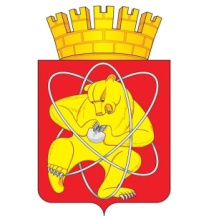 Городской округ «Закрытое административно – территориальное образование  Железногорск Красноярского края»АДМИНИСТРАЦИЯ ЗАТО г. ЖЕЛЕЗНОГОРСКПОСТАНОВЛЕНИЕ11.05.2023                                                                                                                                     871г. ЖелезногорскО предоставлении субсидии на иные цели муниципальным бюджетным учреждениям, реализующим дополнительные образовательные программы спортивной подготовки  В соответствии с Федеральным законом от 06.10.2003 № 131-ФЗ «Об общих принципах организации местного самоуправления в Российской Федерации», постановлением Администрации ЗАТО г. Железногорск от 01.02.2021 № 226 «Об утверждении порядка определения объема и условий предоставления из бюджета ЗАТО Железногорск субсидий на иные цели муниципальным бюджетным и автономным учреждениям в отрасли физической культуры и спорта на территории ЗАТО Железногорск», руководствуясь Уставом ЗАТО Железногорск, принимая во внимание письма муниципального бюджетного учреждения «Спортивная школа № 1» от 14.04.2023 № 85, муниципального бюджетного учреждения дополнительного образования Спортивная школа по спортивным играм «Смена» от 24.04.2023 № 159, ПОСТАНОВЛЯЮ:1. Предоставить субсидию на организацию оказания медицинской помощи лицам, занимающимся физической культурой и спортом в 2023 году:1.1. муниципальному бюджетному учреждению дополнительного образования «Спортивная школа № 1» в размере 1 057 842 (один миллион пятьдесят семь тысяч восемьсот сорок два рубля) 00 копеек.1.2. муниципальному бюджетному учреждению дополнительного образования Спортивная школа по спортивным играм «Смена» в размере 1 303 468 (один миллион триста три тысячи четыреста шестьдесят восемь рублей) 00 копеек.2. Отделу общественных связей Администрации ЗАТО г. Железногорск          (И.С. Архипова) разместить настоящее постановление на официальном сайте Администрации ЗАТО г. Железногорск в информационно-телекоммуникационной сети «Интернет». 3.  Контроль над исполнением настоящего постановления оставляю за собой.4. Настоящее постановление вступает в силу с момента его подписания.Глава ЗАТО г. Железногорск                                                        Д.М. Чернятин